HƯỞNG ỨNG NGÀY HỘI ĐỌC SÁCH CỦA LỚP MGB C2     Trường Mầm non Tuổi Hoa đã tổ chức “Ngày hội  đọc sách của bé” với nhiều hoạt động thiết thực, phong phú như: Trẻ đọc  theo các nhóm, trẻ xem hình ảnh trong tranh truyện phù hợp lứa tuổi mầm non và trẻ kể chuyện sáng tạo theo tranh...  Thông qua “Ngày hội đọc sách của bé” nhằm góp phần đưa "văn hóa đọc" trở thành thói quen cho các bé, rèn cho trẻ cách cầm sách, cách mở và giở từng trang sách, qua đó hình thành nhân cách và giúp trẻ phát triển toàn diện  đồng thời giáo dục cho các bé yêu thích đọc sách và biết trân trọng giữ gìn, bảo vệ sách. Dưới đây là một số hình ảnh về " Ngày hội đọc sách của bé"  lớp  mẫu giáo bé C2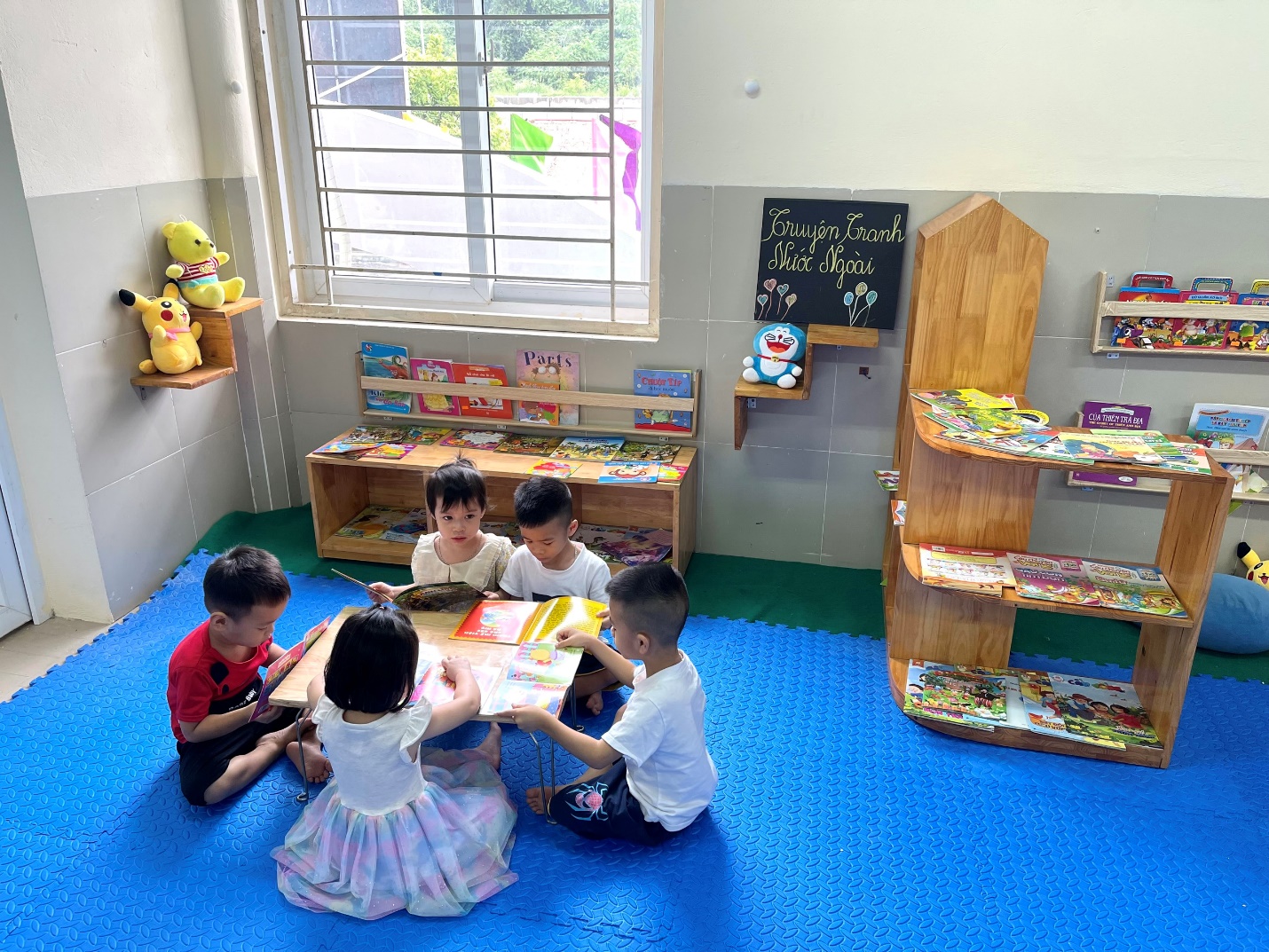 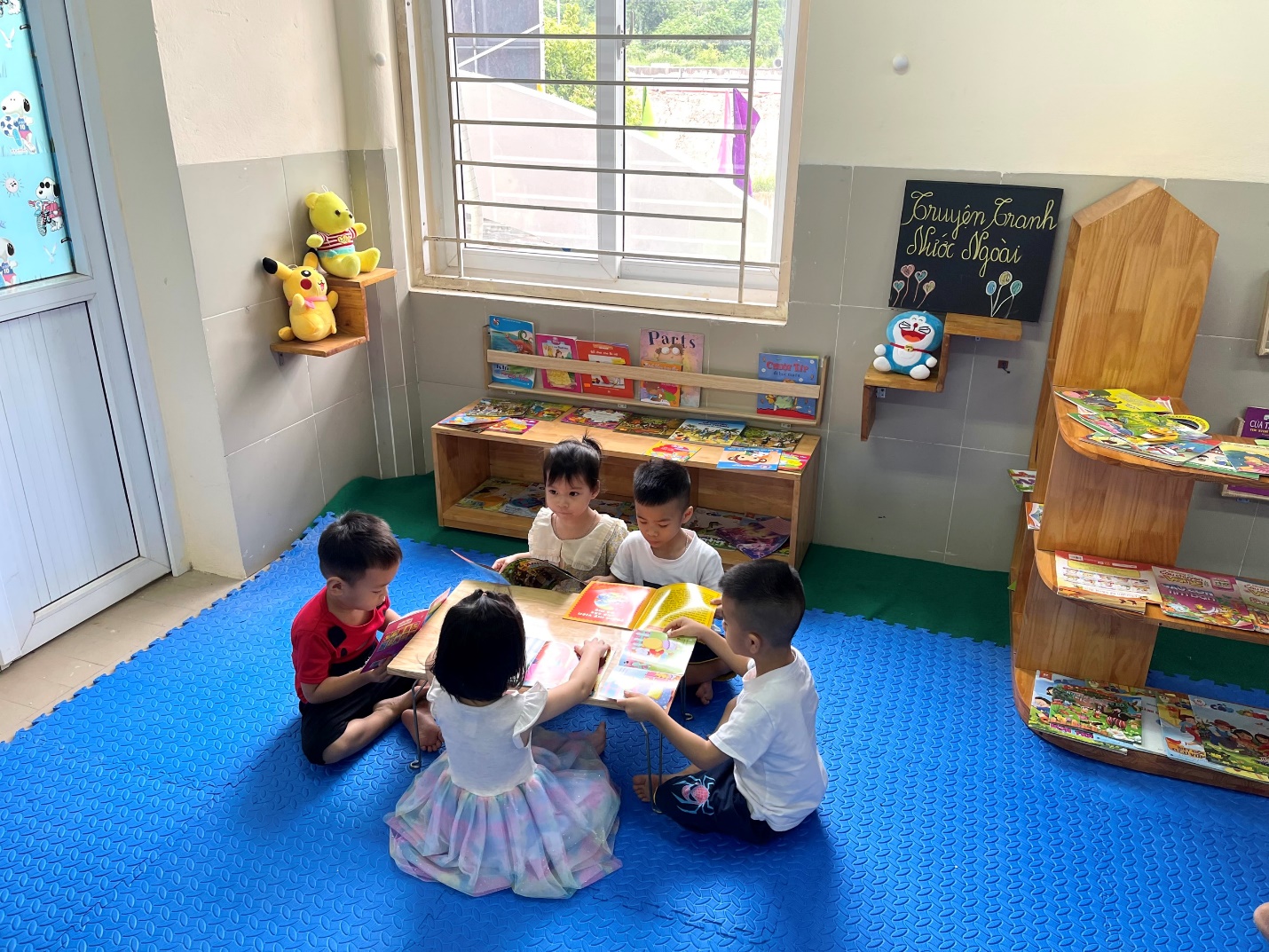 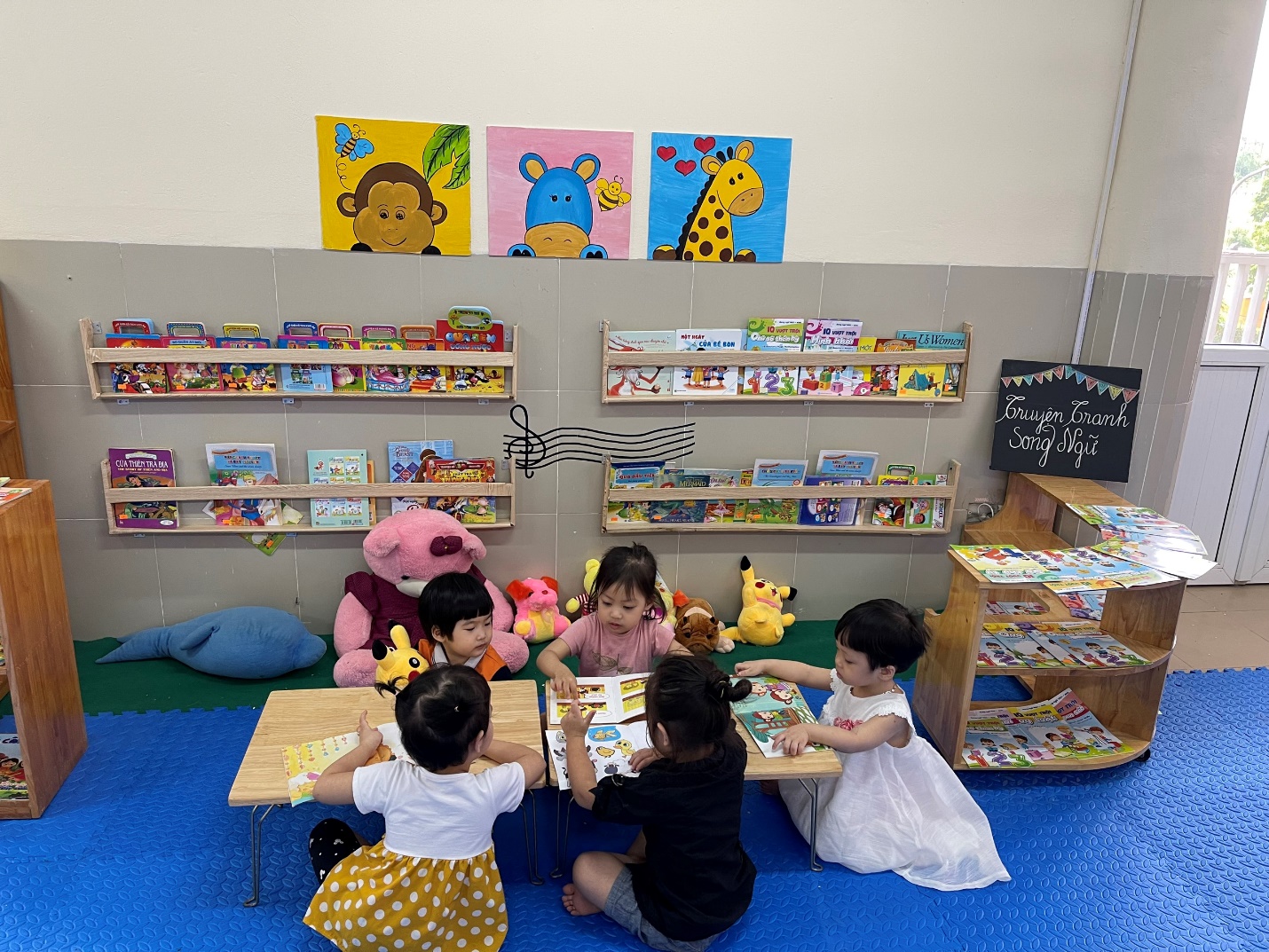 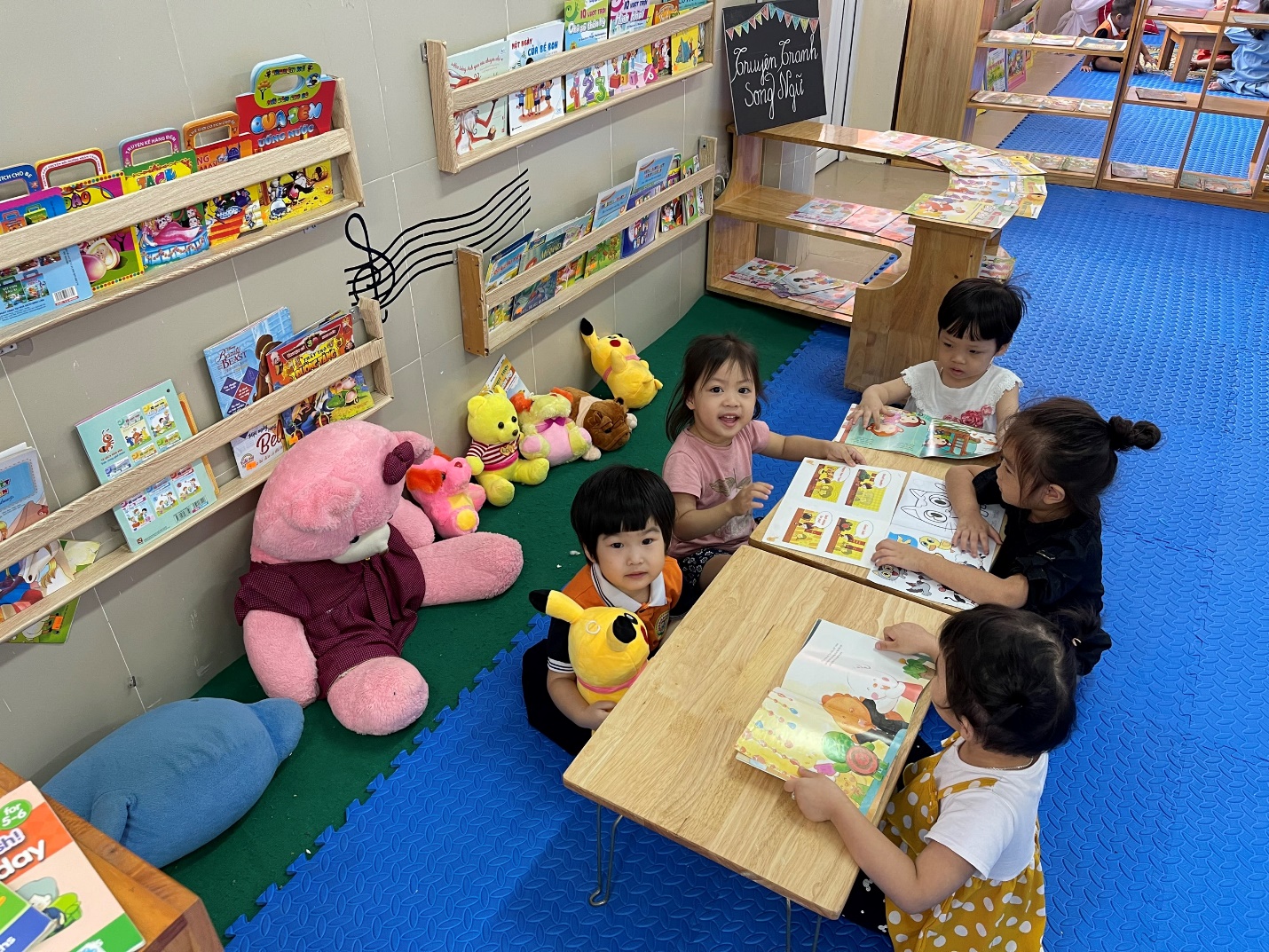 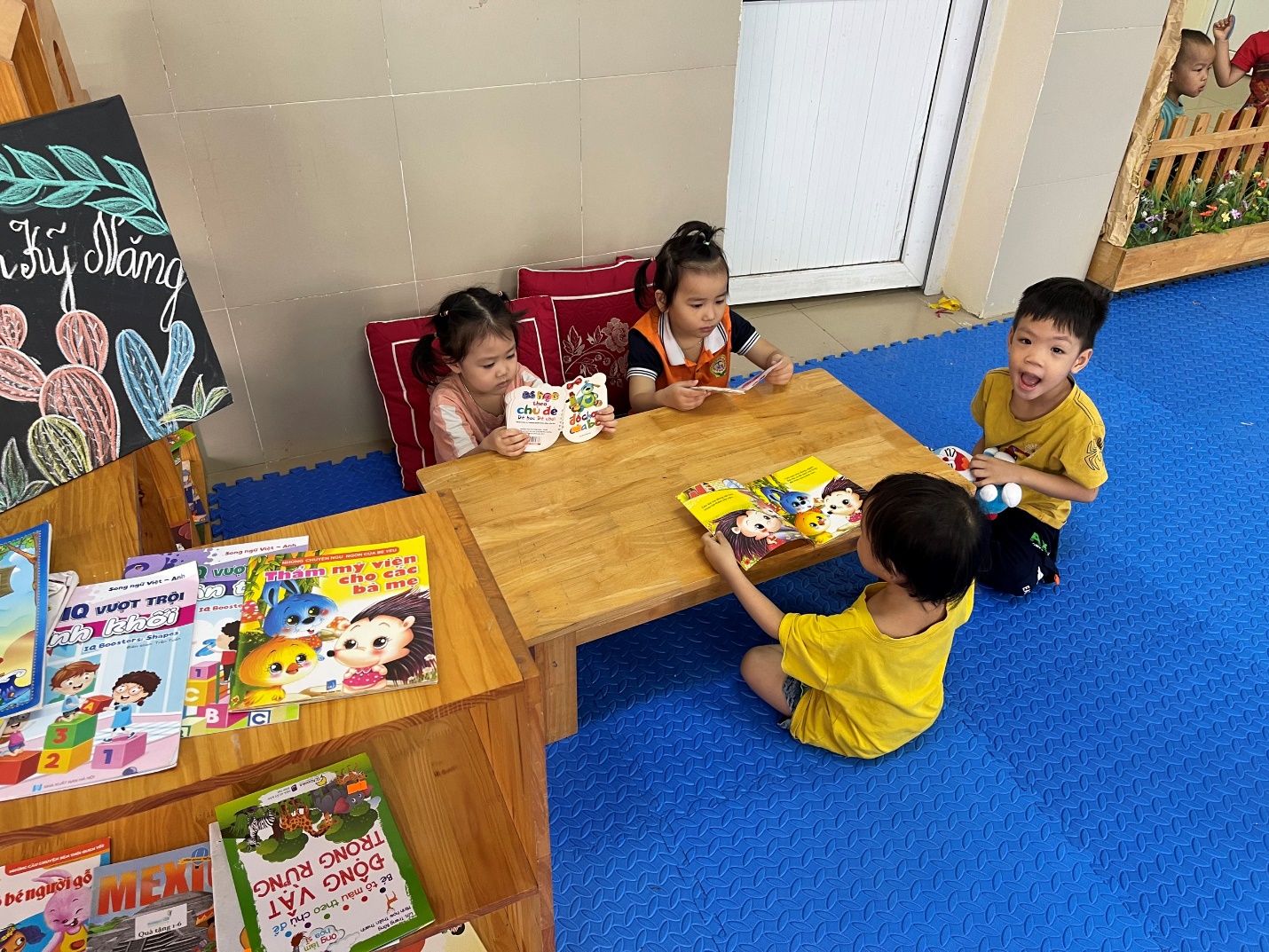 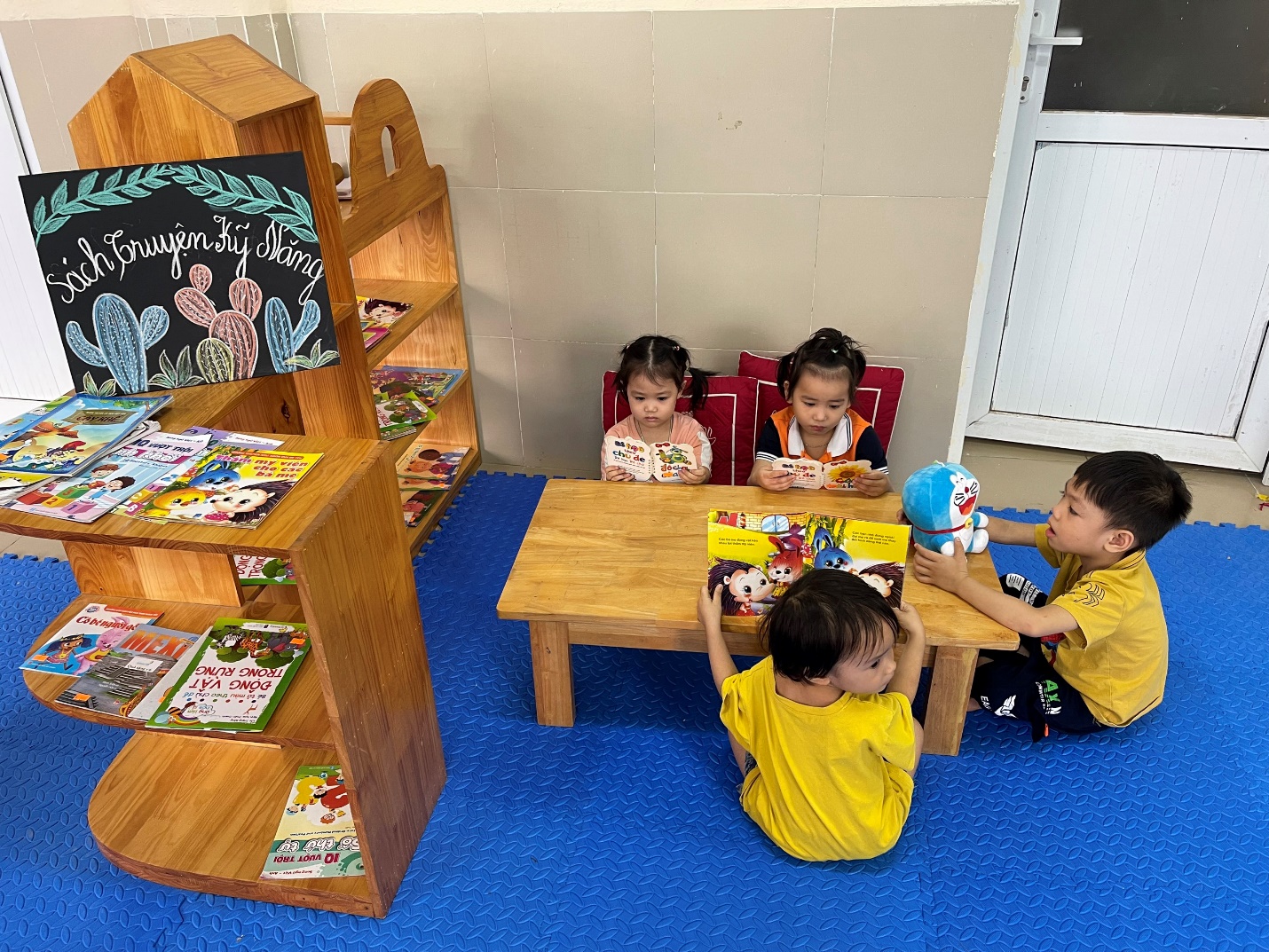 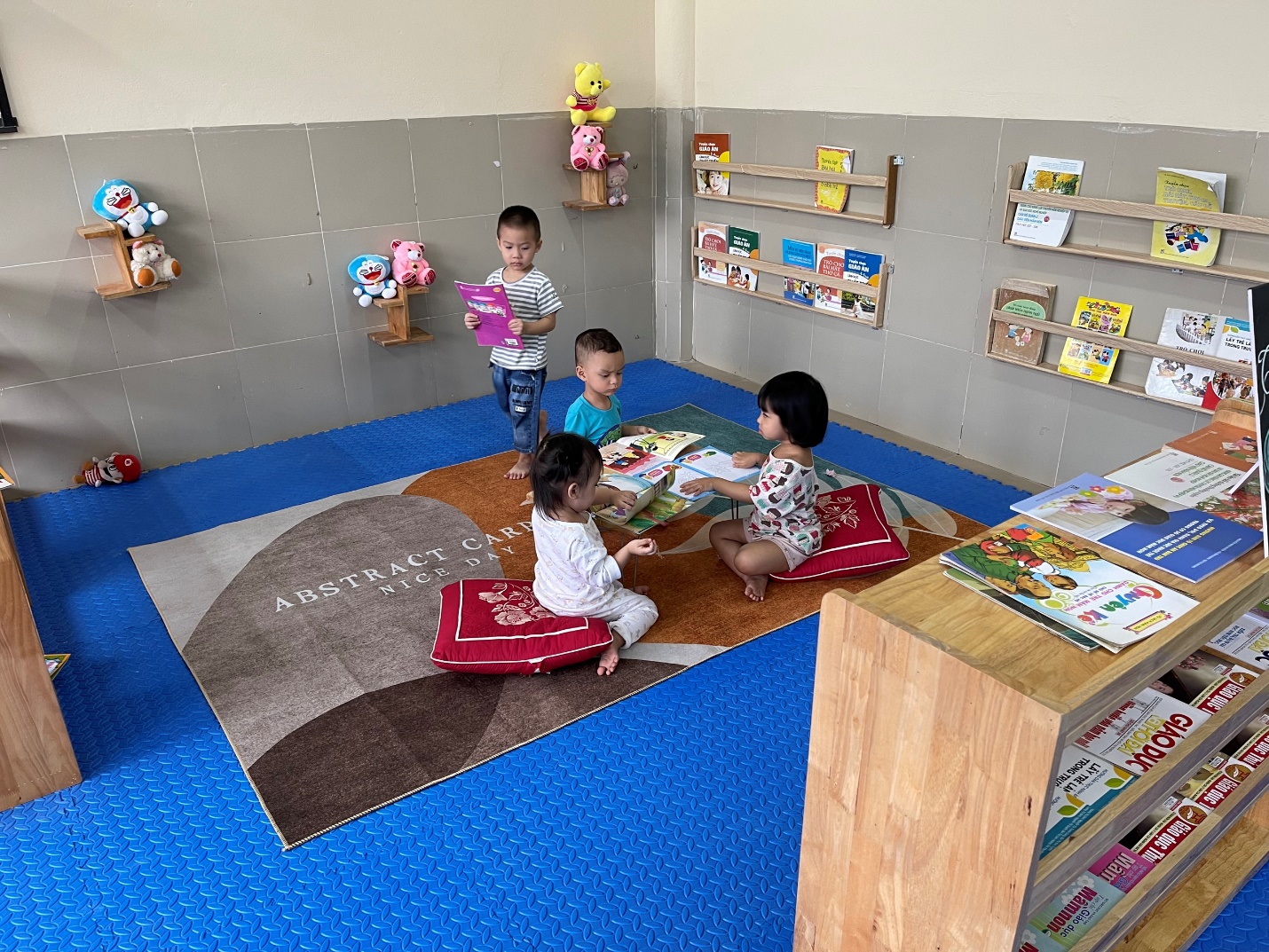 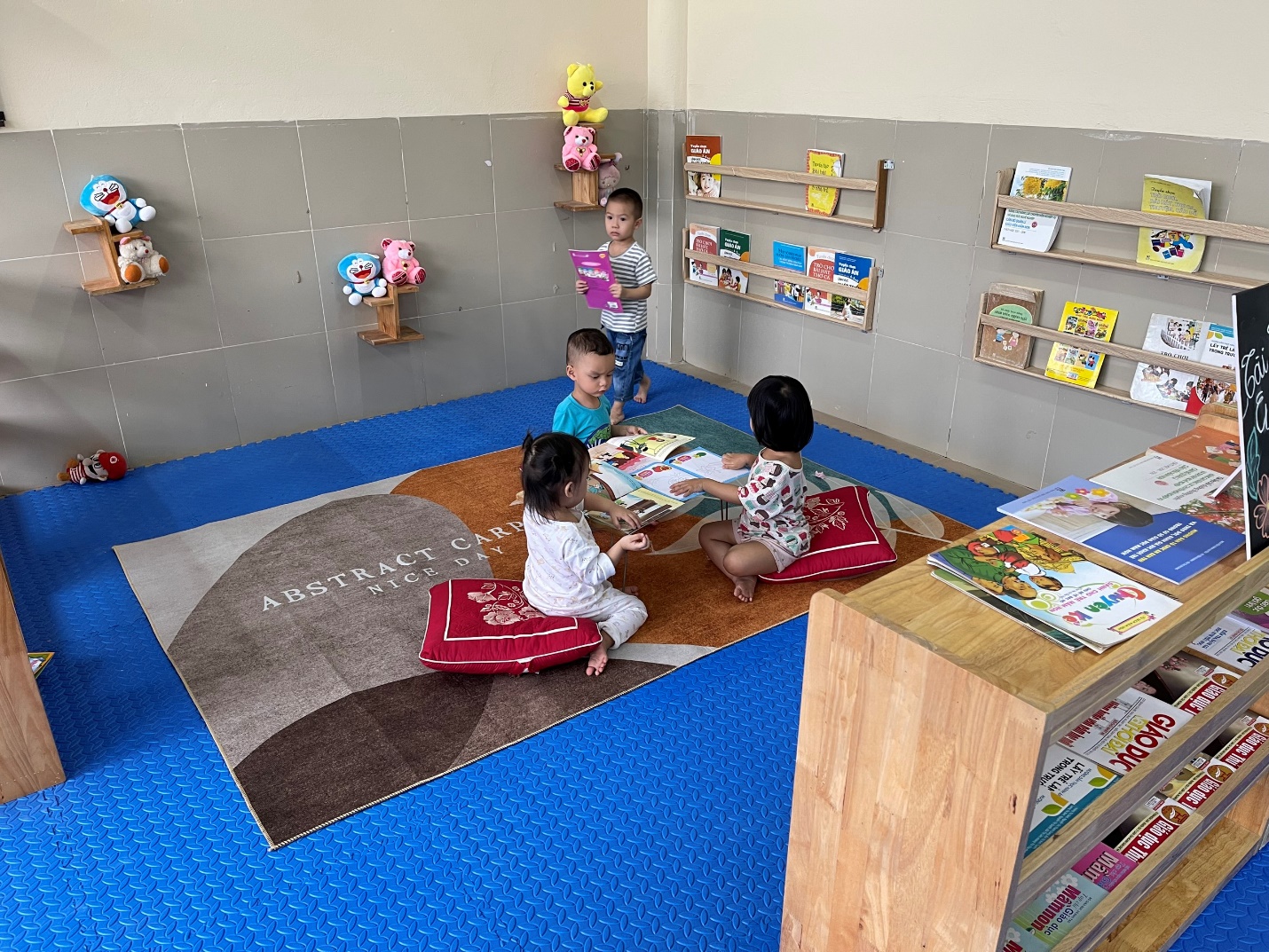 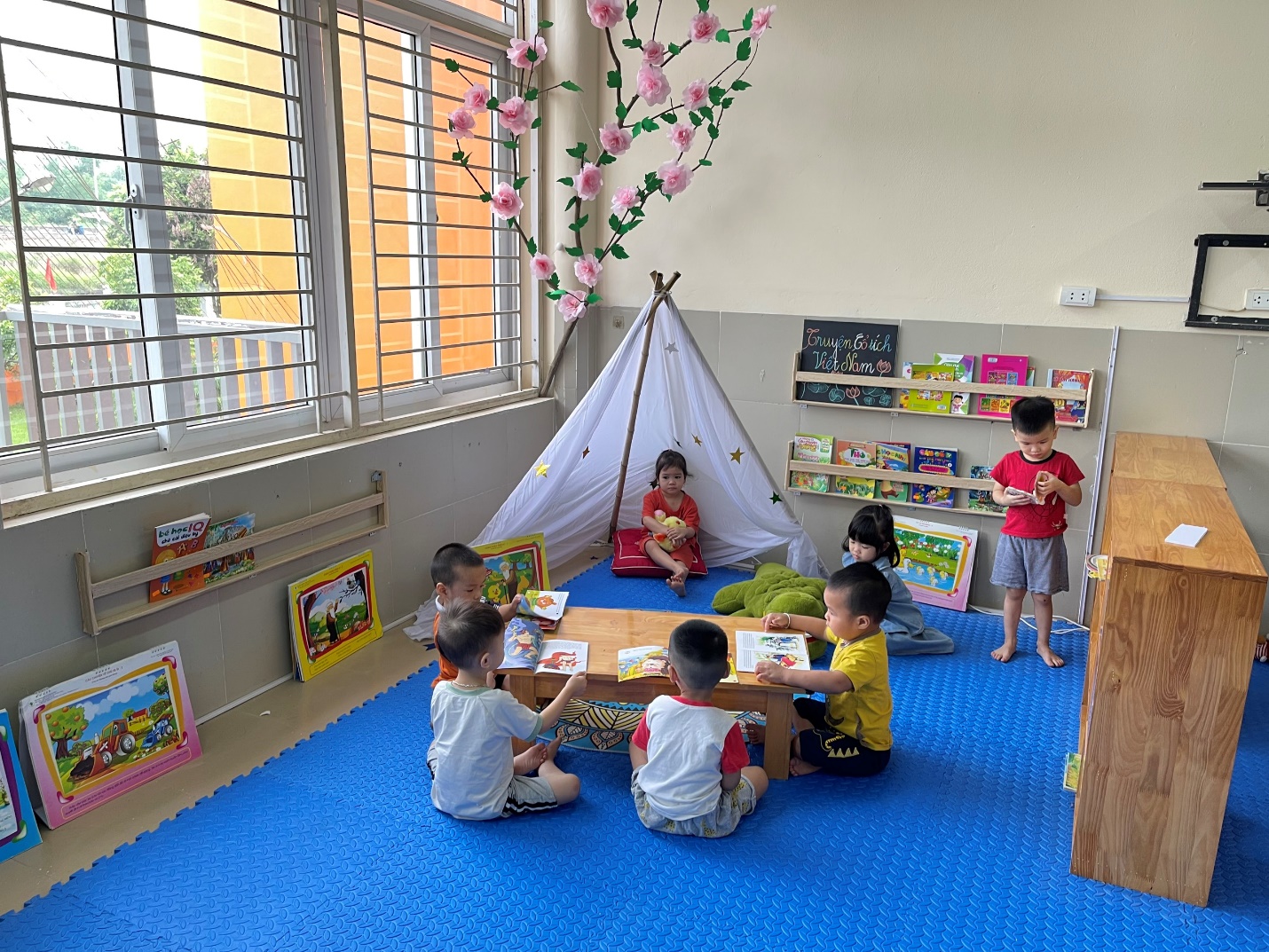 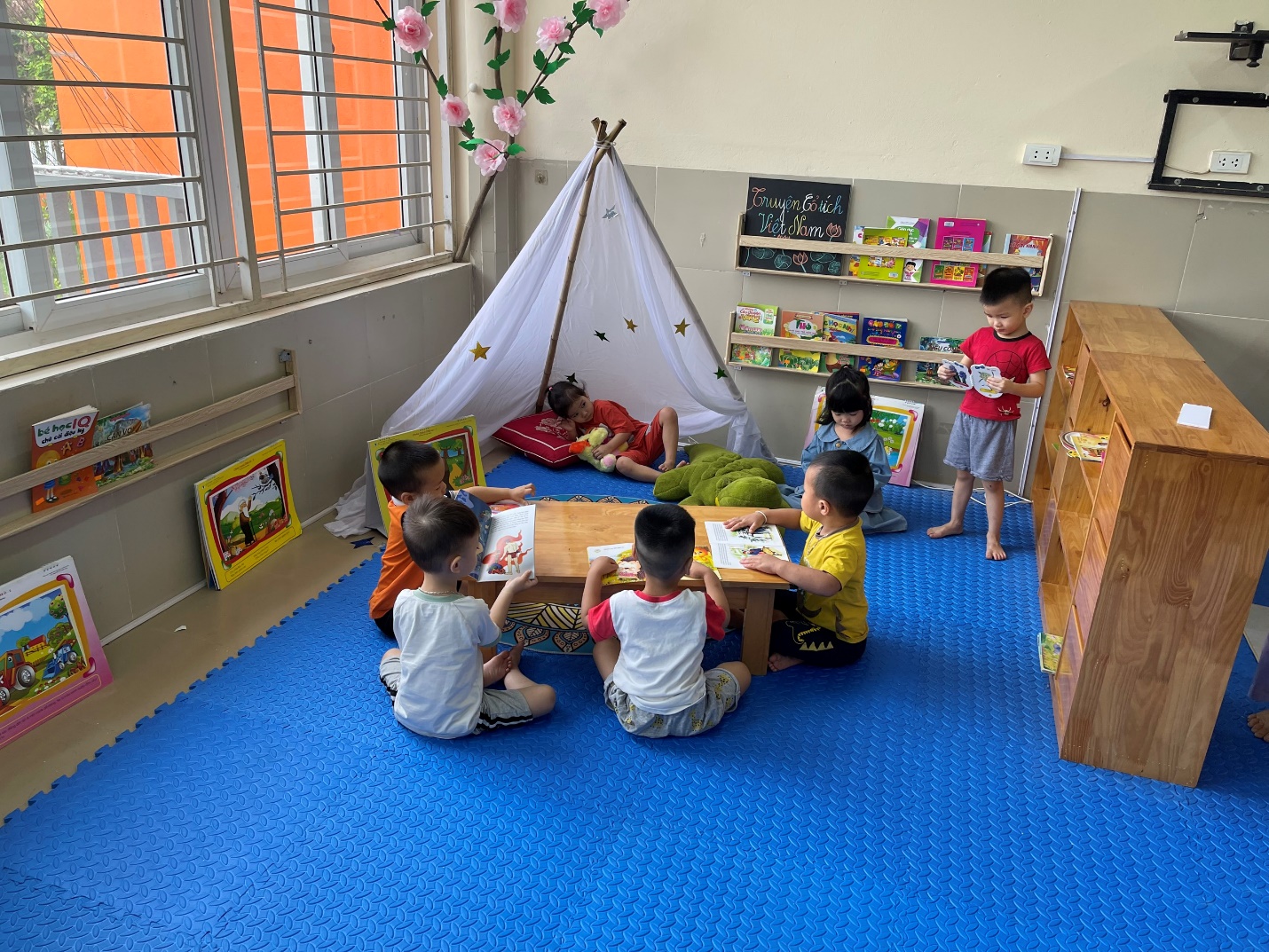 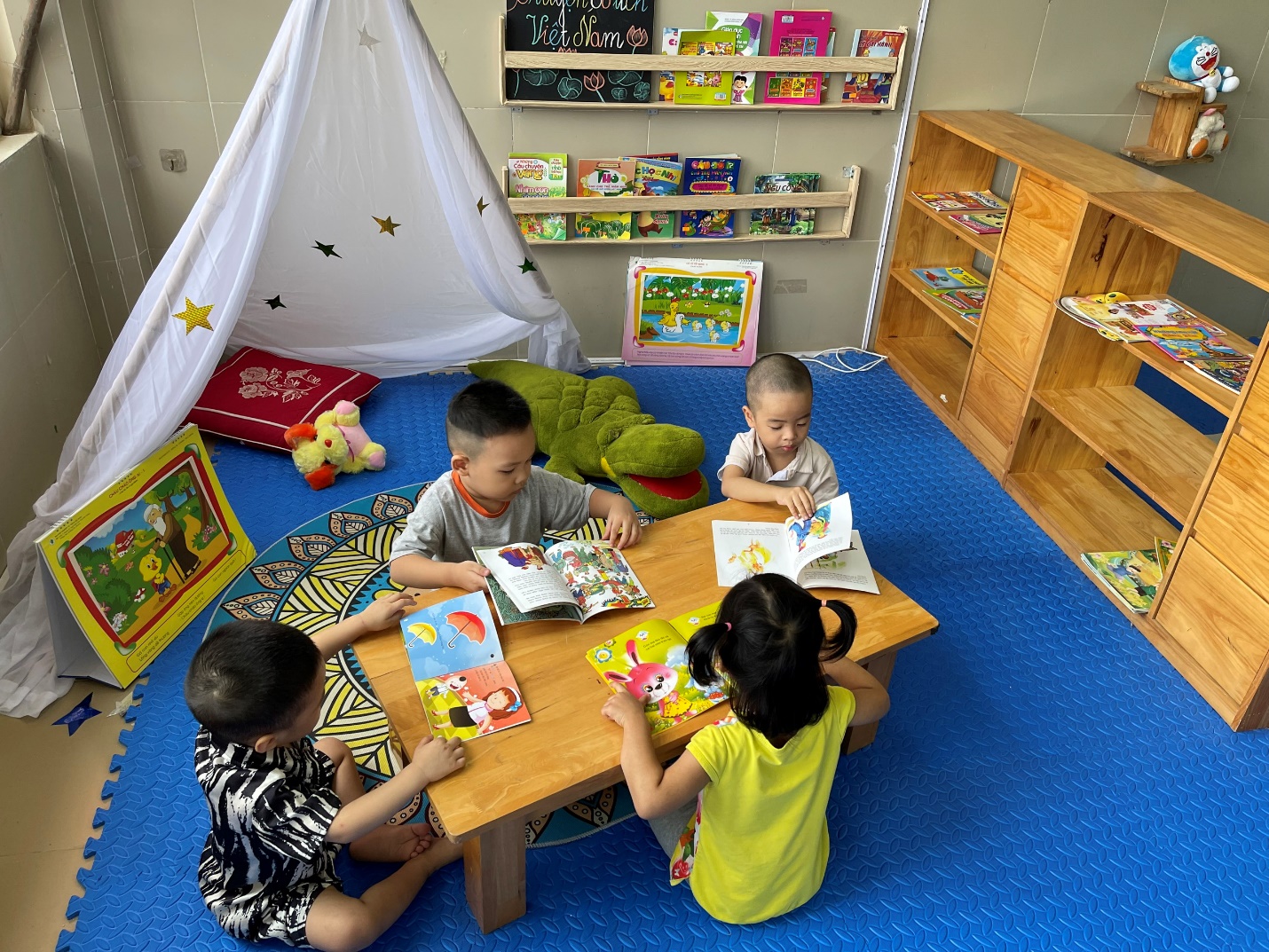 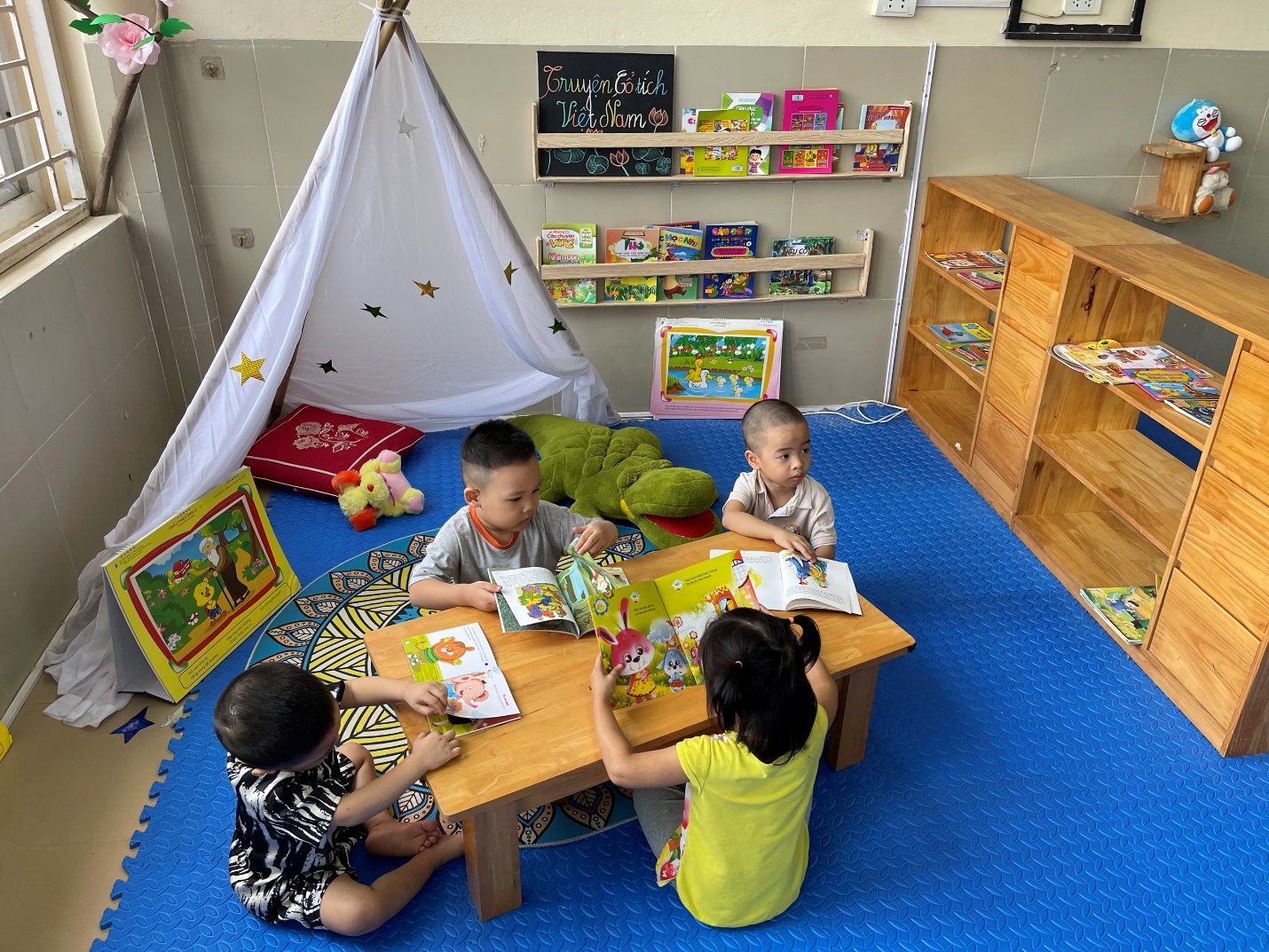 